Physical Map of North America - Day 3 Places to LabelThe Great Lakes - contain 21% of the world's fresh water – See map, pp. A4-A5Lake Superior, Lake Michigan, Lake Huron, Lake Erie, Lake Ontario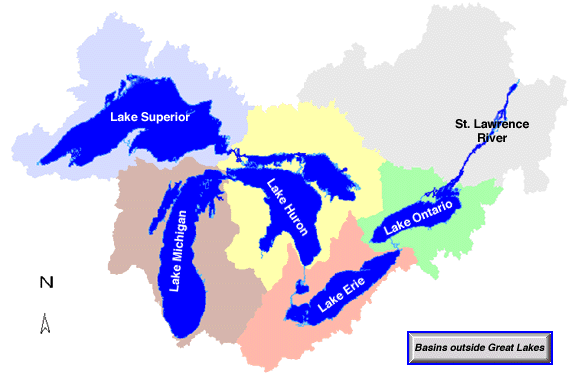 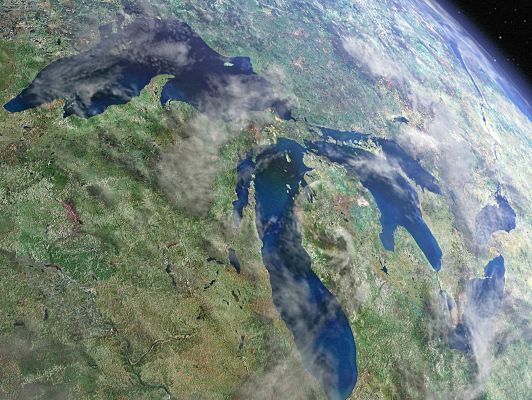 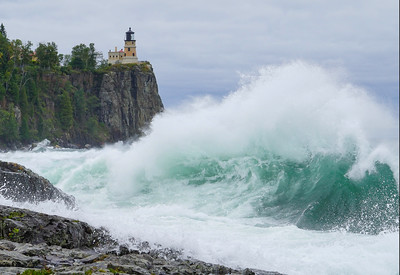 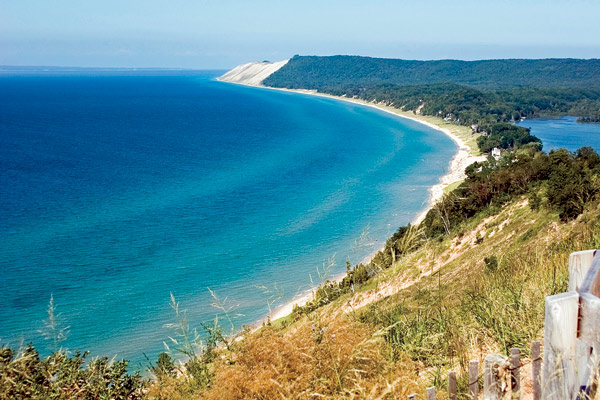 Niagara Falls - on the Niagara River between Lake Erie and Lake Ontario as the Great Lakes drain to the oceanactually  three different falls: Horseshoe Falls, American Falls and Bridal Veil Falls. Horseshoe Falls  - 2,600 feet wide, 173 foot drop,  and 90% of water volume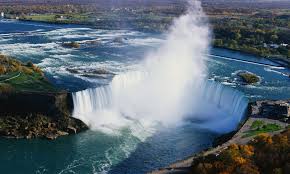 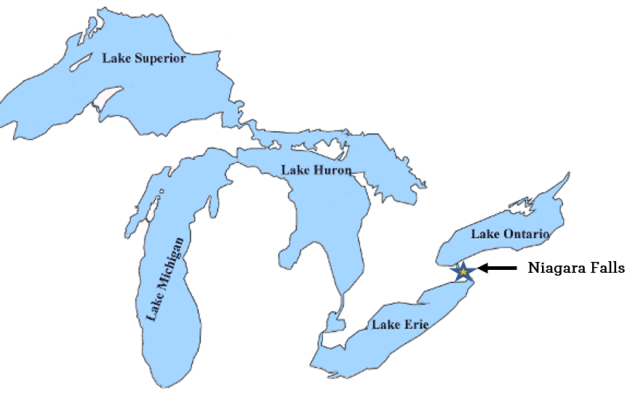 